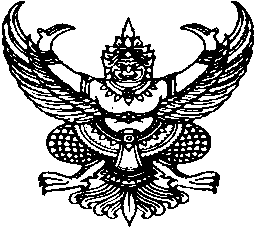 ประกาศองค์การบริหารส่วนตำบลหนองข่าเรื่อง  รับสมัครบุคคลทั่วไปเพื่อสรรหาและเลือกสรรเป็นพนักงานจ้างประจำปีงบประมาณ พ.ศ.2563***************************		ด้วยองค์การบริหารส่วนตำบลหนองข่า อำเภอเกษตรสมบูรณ์  จังหวัดชัยภูมิ มีความประสงค์จะรับสมัครบุคคลเพื่อจัดจ้างเป็นพนักงานจ้างสังกัดองค์การบริหารส่วนตำบลหนองข่า 		อาศัยอำนาจตามประกาศคณะกรรมการพนักงานส่วนตำบลจังหวัดชัยภูมิ เรื่อง หลักเกณฑ์และเงื่อนไขเกี่ยวกับพนักงานจ้าง ลงวันที่ 7 กรกฎาคม พ.ศ. 2547  แก้ไขเพิ่มเติมฉบับที่ 6 พ.ศ. 2559     จึงประกาศรับสมัครบุคคลทั่วไปเพื่อสรรหาและเลือกสรร  โดยมีรายละเอียดเกี่ยวกับประเภทของพนักงานจ้างดังต่อไปนี้ประเภทของพนักงานจ้าง พนักงานจ้างทั่วไป  ดังนี้-  ตำแหน่ง พนักงานขับรถยนต์ (รถกระเช้า)   สังกัด กองช่าง     จำนวน 1 อัตรา	๒. คุณสมบัติทั่วไปและคุณสมบัติเฉพาะสำหรับตำแหน่งของผู้มีสิทธิสมัครเข้ารับการสรรหาและการเลือกสรร		2.1 คุณสมบัติทั่วไป		ผู้ที่ประสงค์จะสมัครและเข้ารับการสรรหาและเลือกสรรจะต้องมีคุณสมบัติทั่วไปและไม่มีลักษณะต้องห้ามตามประกาศคณะกรรมการพนักงานส่วนตำบลจังหวัดชัยภูมิ เรื่อง หลักเกณฑ์เกี่ยวกับพนักงานจ้าง ลงวันที่ 7 กรกฎาคม 2547 ข้อ 4 ดังต่อไปนี้มีสัญชาติไทยมีอายุไม่ต่ำกว่า 18 ปี และไม่เกิน 60 ปีไม่เป็นบุคคลล้มละลายไม่เป็นผู้มีกายทุพลภาพจนไม่สามารถปฏิบัติหน้าที่ได้ ไร้ความสามารถหรือจิตฟั่นเฟือนไม่สมประกอบ หรือเป็นโรคตามที่กำหนดไว้ในประกาศกำหนดโรคที่เป็นลักษณะต้องห้ามเบื้องต้น สำหรับพนักงานจ้างดังนี้โรคเรื้อนในระยะติดต่อหรือในระยะที่ปรากฏอาการเป็นที่รังเกียจในสังคมวัณโรคในระยะอันตรายโรคเท้าช้างในระยะที่ปรากฏอาการเป็นที่รังเกียจในสังคมโรคพิษสุราเรื้อรังไม่เป็นผู้ดำรงตำแหน่งทางการเมือง กรรมการพรรคการเมือง หรือเจ้าหน้าที่ในพรรคการเมืองไม่เป็นผู้ดำรงตำแหน่งผู้บริหารท้องถิ่น คณะผู้บริหารท้องถิ่นหรือสมาชิกสภาท้องถิ่น-2-ไม่เป็นผู้เคยต้องรับโทษจำคุกโดยคำพิพากษาถึงที่สุดให้จำคุก เพราะกระทำความผิดทางอาญา เว้นแต่เป็นโทษสำหรับความผิดที่ได้กระทำโดยประมาทหรือความผิดลหุโทษไม่เป็นผู้เคยถูกลงโทษให้ออก ปลดออก หรือไล่ออกจากราชการ รัฐวิสาหกิจหรือหน่วยงานอื่นของรัฐไม่เป็นข้าราชการหรือลูกจ้างของส่วนราชการ พนักงานหรือลูกจ้างของหน่วยงานอื่นของรัฐ รัฐวิสาหกิจ หรือพนักงานหรือลูกจ้างของราชการส่วนท้องถิ่น		หมายเหตุ  ผู้ที่ผ่านการสรรหาและการเลือกสรรในวันที่ทำสัญญาจ้าง จะต้องไม่เป็นผู้ดำรงตำแหน่งทางการเมือง กรรมการพรรคการเมือง เจ้าหน้าที่ในพรรคการเมือง ผู้บริหารท้องถิ่น คณะผู้บริหารท้องถิ่น สมาชิกสภาท้องถิ่น ข้าราชการหรือลูกจ้างส่วนราชการ พนักงานหรือลูกจ้างของหน่วยงานอื่นของรัฐ รัฐวิสาหกิจ หรือพนักงานหรือลูกจ้างของราชการส่วนท้องถิ่นและต้องนำใบรับรองแพทย์ ซึ่งออกไว้ไม่เกิน 1 เดือน และแสดงว่าไม่เป็นโรคต้องห้ามตามประกาศกำหนดโรคที่เป็นลักษณะต้องห้ามสำหรับข้าราชการหรือพนักงานส่วนท้องถิ่นมายื่นด้วย2.2  คุณสมบัติเฉพาะสำหรับตำแหน่ง ไม่จำกัดวุฒิการศึกษา  มีความรู้ ความสามารถในการขับเครื่องจักรกลขนาดเบา (รถกระเช้า) และได้รับใบอนุญาตขับรถตามที่กฎหมายกำหนด2.3  ลักษณะงานที่ปฏิบัติ1. ปฏิบัติงานเกี่ยวกับงานขับเครื่องจักรกลขนาดเบา (รถกระเช้า) ตลอดจนบำรุงรักษาและแก้ไขข้อขัดข้องเล็ก ๆ น้อย ๆ  ของเครื่องจักรกลขนาดเบา2. ปฏิบัติหน้าที่อื่นที่เกี่ยวข้องหรือตามที่ผู้บังคับบัญชามอบหมาย		2.4 อัตราค่าตอบแทน และระยะเวลาการจ้าง- 9,000 บาท/เดือน และเงินเพิ่มการครองชีพชั่วคราว	2.5 ระยะเวลาการจ้าง		คราวละไม่เกิน 1 ปี นับตั้งแต่ทำสัญญาจ้าง การรับสมัคร3.1 วัน เวลา และสถานที่รับสมัคร		กำหนดวันรับสมัคร  เปิดรับสมัครตั้งแต่วันที่ 8-16 กันยายน 2563  ในวัน เวลาราชการ ระหว่างเวลา 08.30 น. – 16.30 น. ที่สำนักงานปลัด องค์การบริหารส่วนตำบลหนองข่า หรือ สอบถามรายละเอียดเพิ่มเติมได้ที่โทรศัพท์หมายเลข 044-056028  หรือ www.nongkha.go.thหลักฐานที่ต้องยื่นพร้อมใบสมัครผู้ประสงค์จะสมัครเข้ารับการสรรหาและเลือกสรร  ให้กรอกรายละเอียดในใบสมัครให้ถูกต้อง ครบถ้วน พร้อมทั้งเอกสารฉบับจริง และสำเนารับรองความถูกต้อง อย่างละ 1 ชุด ให้ยื่นใบสมัครด้วยตนเองต่อเจ้าหน้าที่รับสมัคร ซึ่งผู้สมัครได้รับรองสำเนาถูกต้องและลงลายมือชื่อกำกับไว้ในเอกสารทุกฉบับดังต่อไปนี้-3-(1) ใบสมัคร							จำนวน 1 ฉบับ(2) สำเนาวุฒิการศึกษาหรือหลักฐานซึ่งแสดงว่าเป็นผู้สำเร็จ		จำนวน 1 ฉบับการศึกษาตรงตามคุณสมบัติเฉพาะสำหรับตำแหน่งที่สมัคร (พร้อมต้นฉบับและรับรองสำเนาถูกต้อง)(3) รูปถ่ายหน้าตรงไม่สวมหมวก ไม่สวมแว่นตาดำ			จำนวน 3 รูปขนาด ๑ นิ้ว (ถ่ายครั้งเดียวกันไม่เกิน ๖ เดือนนับถึงวันสมัคร)และให้เขียนชื่อ-สกุล ตำแหน่งที่สมัครไว้ด้านหลังรูปด้วยตนเอง			(4) สำเนาทะเบียนบ้าน พร้อมรับรองสำเนาถูกต้อง		 	จำนวน ๑ ฉบับ  (5) สำเนาบัตรประจำตัวประชาชน พร้อมรับรองสำเนาถูกต้อง	จำนวน ๑ ฉบับ  (6) ใบรับรองแพทย์ที่แสดงว่าไม่เป็นผู้มีร่างการทุพพลภาพจนไม่	จำนวน  ๑ ฉบับสามารถปฏิบัติหน้าที่ได้หรือไม่เป็นโรคที่ต้องห้ามตามระเบียบกระทรวงมหาดไทยกำหนดซึ่งออกไว้ไม่เกิน ๑ เดือนนับตั้งแต่วันตรวจร่างกาย(ใช้ฉบับจริง)(7) สำเนาใบอนุญาตขับรถตามที่กฎหมายกำหนด			จำนวน 1 ฉบับ(8) สำเนาหลักฐานอื่นๆ  เช่น ใบรับรองผ่านการตรวจเลือก		จำนวน 1 ฉบับการเกณฑ์ทหาร หรือใบสำคัญการเปลี่ยนชื่อ-สกุล ทำเบียนสมรสทั้งนี้  ในหลักฐานทุกฉบับให้ผู้สมัครเขียนคำรับรองสำเนาถูกต้องและลงชื่อกำกับไว้ด้วย		3.3. ค่าธรรมเนียมในการสมัคร		ผู้สมัครเข้ารับการสรรหาและเลือกสรรพนักงานจ้างทุกประเภททุกตำแหน่ง  จะต้องเสียค่าธรรมเนียมการสมัคร  ในอัตราตำแหน่งละ 100 บาท (หนึ่งร้อยบาทถ้วน)		ค่าธรรมเนียมในการสมัครสอบจะไม่จ่ายคืนให้ไม่ว่ากรณีใดๆ ทั้งสิ้น เว้นแต่จะมีการยกเลิกการสอบครั้งนี้ จึงจะคืนค่าธรรมเนียมแก่ผู้สมัคร ทั้งนี้ผู้สมัครเข้ารับการสรรหาและเลือกสรรมีสิทธิสมัครได้เพียง 1 ตำแหน่ง เท่านั้น		3.4 เงื่อนไขในการสมัครผู้สมัครเข้ารับการสรรหาและการเลือกสรรจะต้องรับผิดชอบในการตรวจสอบและรับรองตนเอง  ว่าเป็นผู้มีคุณสมบัติทั่วไปและคุณสมบัติเฉพาะสำหรับตำแหน่งตรงตามที่ประกาศรับสมัครจริง และจะต้องกรอกรายละเอียดต่างๆ ในใบสมัคร พร้อมทั้งยื่นหลักฐานในการสมัครให้ถูกต้องครบถ้วนในวัน เวลา และสถานที่ที่กำหนด ในกรณีที่มีความผิดพลาดอันเกิดจากผู้สมัครไม่ว่าเหตุผลใดๆ หรือคุณวุฒิการศึกษาไม่ตรงตามคุณสมบัติเฉพาะสำหรับตำแหน่งที่สมัครอันเป็นผลทำให้ผู้สมัครไม่มีสิทธิสมัครตามประกาศรับสมัครดังกล่าวและหากตรวจสอบพบภายหลังให้ถือว่าการรับสมัครและการได้เข้ารับการสรรหาและการเลือกสรรครั้งนี้เป็นโมฆะสำหรับผู้นั้นตั้งแต่ต้น จะตัดสิทธิผู้นั้นมิให้เข้ารับการสรรหาและเลือกสรร หรือพิจารณาไม่ให้ผ่านการเลือกสรรหรือถอนรายชื่อผู้นั้นออกจากบัญชีรายชื่อผู้ได้รับการเลือกสรร และไม่มีสิทธิได้รับการจ้างเป็นพนักงานจ้างในตำแหน่งนั้น	4. การประกาศรายชื่อผู้มีสิทธิเข้ารับการประเมินสมรรถนะ และกำหนดวัน เวลา สถานที่ในการประเมินสมรรถนะ	4.1 ประกาศรายชื่อผู้มีสิทธิเข้ารับการประเมินสมรรถนะ  ในวันที่ 17 กันยายน 2563                  โดยจะปิดประกาศไว้ ณ ที่ทำการองค์การบริหารส่วนตำบลหนองข่า  อำเภอเกษตรสมบูรณ์  จังหวัดชัยภูมิ  หรือ  สอบถามได้ที่โทรศัพท์หมายเลข ๐๔๔-056028 และทางเว็ปไซต์ www.nongkha.go.th-4-	4.2 กำหนดวัน เวลา สถานที่ในการประเมินสมรรถนะ ในวันที่ 1 ตุลาคม  2563  เวลา 08.30-16.30 น. ณ ห้องประชุมศิลาทอง (ชั้น 2) องค์การบริหารส่วนตำบลหนองข่า	5. หลักเกณฑ์และวิธีการเลือกสรร	ผู้สมัครต้องได้รับการประเมินสมรรถนะตามหลักเกณฑ์การประเมิน ตามรายละเอียดเกี่ยวกับการรับสมัครตามภาคผนวก ก แนบท้ายประกาศนี้ 	    	6. หลักเกณฑ์การตัดสิน	ผู้ที่ผ่านการเลือกสรร จะต้องเป็นผู้ที่ได้รับคะแนนในการประเมินสมรรถนะแต่ละภาคที่สอบไม่ต่ำกว่าร้อยละ 60 โดยเรียงลำดับจากผู้ที่สอบได้คะแนนรวมสูงสุดลงมาตามลำดับ  ผู้ที่ได้ลำดับที่สูงกว่าจะได้รับการจัดจ้างก่อนผู้ที่ได้คะแนนอยู่ในลำดับถัดไป ในกรณีที่ผู้สอบได้คะแนนรวมเท่ากัน  จะเรียงลำดับผู้ที่ได้คะแนนเท่ากัน  ดังนี้                 	(1) กรณีที่ได้คะแนนรวมเท่ากัน จะพิจารณาผู้ที่ได้คะแนนภาคความรู้ความสามารถที่ใช้เฉพาะตำแหน่งมากกว่า  เป็นผู้อยู่ในลำดับที่สูงกว่า	 	(2) กรณีที่คะแนนภาคความรู้ความสามารถที่ใช้เฉพาะตำแหน่งเท่ากัน จะพิจารณาผู้ที่ได้หมายเลขประจำตัวผู้เข้าสอบก่อนเป็นผู้อยู่ในลำดับที่สูงกว่า	 	10.2 เมื่อดำเนินการตามข้อ 10.1 เสร็จเรียบร้อยแล้ว คณะกรรมการดำเนินการสรรหาและเลือกสรร จะรายงานผลการดำเนินการต่อนายกองค์การบริหารส่วนตำบลหนองข่า โดยจะจัดทำบัญชีรายชื่อผู้ผ่านการสรรหาและเลือกสรร	7.ประกาศรายชื่อและการขึ้นบัญชีรายชื่อผู้ผ่านการเลือกสรร		องค์การบริหารส่วนตำบลหนองข่า  จะประกาศรายชื่อผู้ผ่านการเลือกสรรตามลำดับคะแนนสอบที่ได้ ในวันที่ 1 ตุลาคม 2563 ณ องค์การบริหารส่วนตำบลหนองข่า และทางเว็ปไซต์ www.nongkah.go.th	     7.1 การขึ้นบัญชีผู้ผ่านการเลือกสรรได้ จะเรียงลำดับที่จากผู้สอบได้จากคะแนนรวมสูงสุดลงมาตามลำดับ ในกรณีที่มีผู้สอบได้คะแนนรวมเท่ากัน  ให้ผู้ที่ได้คะแนนภาคความรู้ความสามารถที่ใช้เฉพาะตำแหน่งมากกว่า เป็นผู้ที่อยู่ในลำดับที่สูงกว่า ถ้าได้คะแนนภาคความรู้ความสามารถที่ใช้เฉพาะตำแหน่งเท่ากัน ให้ผู้ที่ได้รับเลขประจำตัวสอบก่อนเป็นผู้อยู่ในลำดับที่สูงกว่า		7.2 การขึ้นบัญชีผู้ผ่านการเลือกสรร จะใช้เพื่อการจ้างพนักงานจ้าง  โดยจะขึ้นบัญชีไว้เป็นระยะเวลา 1 ปี  นับแต่วันประกาศผลการเลือกสรรและขึ้นบัญชีไว้ แต่ถ้ามีการสรรหาและเลือกสรรอย่างเดียวกันนั้นอีก และได้ขึ้นบัญชีผู้ผ่านการเลือกสรรได้ใหม่แล้ว  ให้บัญชีผู้ผ่านการเลือกสรรได้ครั้งนี้เป็นอันยกเลิก เว้นแต่ในกรณีที่ได้มีการเรียกตัวผู้ผ่านการเลือกสรรผู้ใดให้มารายงานตัวเพื่อรับการบรรจุไปแล้ว ก่อนบัญชีผู้ผ่านการเลือกสรรมีอายุเกิน 1 ปี หรือก่อนมีการประกาศขึ้นบัญชีผู้ผ่านการเลือกสรรใหม่ ให้ถือว่าผู้นั้นยังมีสิทธิได้รับการบรรจุ แต่ทั้งนี้ต้องไม่เกิน 30 วัน นับแต่วันถัดจากวันที่บัญชีนั้นมีอายุครบ 1 ปี หรือวันที่ประกาศขึ้นบัญชีผู้ผ่านการเลือกสรรใหม่ แล้วแต่กรณี		7.3 ผู้ที่ได้ประกาศขึ้นบัญชีผู้ผ่านการเลือกสรร ถ้าเกิดกรณีอย่างใดอย่างหนึ่งดังต่อไปนี้ ให้เป็นอันยกเลิกการขึ้นบัญชีผู้นั้นไว้ในประกาศบัญชีผู้ผ่านการเลือกสรร คือ		1) ผู้นั้นได้ขอสละสิทธิ์รับการบรรจุและแต่งตั้งในตำแหน่งที่สอบได้		2) ผู้นั้นไม่มารายงานตัว เพื่อรับการบรรจุภายในเวลาที่กำหนด  เว้นแต่มีเหตุจำเป็นและได้มีหนังสือส่งทางไปรษณีย์ลงทะเบียนแจ้งให้ทราบกำหนดการเวลาล่วงหน้าไม่น้อยกว่า 10 วัน นับตั้งแต่วันที่ไปรษณีย์รับทะเบียน-5-		3) ผู้นั้นมีเหตุไม่อาจเข้าปฏิบัติหน้าที่ได้ตามกำหนดเวลาที่จะบรรจุ และแต่งตั้งในตำแหน่งที่สอบได้		4) ผู้นั้นประสงค์จะไม่รับการบรรจุและแต่งตั้งในตำแหน่งที่สอบได้	8. เงื่อนไขการจ้างเป็นพนักงานจ้าง	     ผู้ผ่านการเลือกสรรได้ในแต่ละตำแหน่ง จะได้รับการจ้างเป็นพนักงานจ้าง ตามลำดับที่ของบัญชีผู้ผ่านการเลือกสรรในแต่ละตำแหน่ง ตามตำแหน่งว่างขององค์การบริหารส่วนตำบลหนองข่า และองค์การบริหารส่วนตำบลหนองข่า จะมีคำสั่งจ้างผู้ที่ได้รับการเลือกสรรเป็นพนักงานจ้างตามลำดับที่ได้ขึ้นบัญชีไว้  และได้ตรวจสอบแล้วว่าผู้ที่ได้รับการสั่งจ้างเป็นผู้มีคุณสมบัติทั่วไปของพนักงานจ้างและคุณสมบัติเฉพาะสำหรับตำแหน่งตามที่ ก.อบต.กำหนด		ทั้งนี้  หากตรวจสอบพบภายหลังว่าบุคคลดังกล่าวขาดคุณสมบัติหรือมีคุณสมบัติไม่ตรงตามที่กำหนด  องค์การบริหารส่วนตำบลหนองข่าอาจถอนผู้นั้นออกจากบัญชีรายชื่อผู้ผ่านการเลือกสรร ทั้งนี้สำหรับพนักงานจ้างตามภารกิจ  		ผู้สนใจสามารถสอบถามรายละเอียดเพิ่มเติมและสมัครได้ที่ สำนักงานปลัด องค์การบริหารส่วนตำบลหนองข่า อำเภอเกษตรสมบูรณ์ จังหวัดชัยภูมิ หรือสอบถามทางโทรศัพท์หมายเลข 044-056028 ในวันและเวลาราชการ		จึงประกาศมาให้ทราบโดยทั่วกันประกาศ ณ วันที่ 28 เดือน สิงหาคม พ.ศ. 2563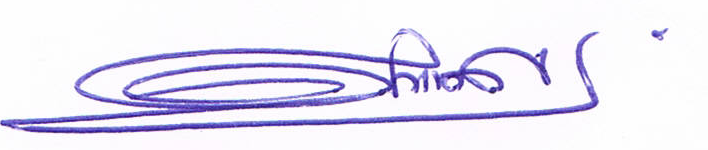 					 (นายอัมพร  เหง้ากอก)		 นายกองค์การบริหารส่วนตำบลหนองข่า-7-(ภาคผนวก ก.)แนบท้ายประกาศองค์การบริหารส่วนตำบลหนองข่าเรื่อง  รับสมัครบุคคลทั่วไปเพื่อสรรหาและเลือกสรรเป็นพนักงานจ้างประจำปีงบประมาณ พ.ศ. 2563**********************************หลักสุตรและวิธีการสอบ		ผู้สมัครต้องได้รับการประเมินสมรรถนะตามหลักเกณฑ์ ดังนี้สมรรถนะคะแนนเต็มวิธีการประเมิน1. ความรู้ความสามารถทั่วไป (ภาค ก)    - ความรู้เกี่ยวกับองค์การบริหารส่วนตำบล   -  เหตุการณ์ปัจจุบันทางการเมือง เศรษฐกิจ และสังคม   -  ศาสตร์พระราชาและเศรษฐกิจพอเพียง   -  ระเบียบสำนักนายกรัฐมนตรีว่าด้วยงานสารบรรณ        พ.ศ. 25262.ภาคความรู้ความสามารถเฉพาะตำแหน่ง (ภาค ข)   -  พระราชบัญญัติจราจรทางบก พ.ศ. 2542   -  การซ่อมบำรุงรถกระเช้าไฟฟ้าเบื้องต้น   -  ความรู้ด้านไฟฟ้าเบื้องต้น3.ภาคความเหมาะสมกับตำแหน่ง (สัมภาษณ์)   -  ประวัติส่วนตัว ประวัติการศึกษา ประวัติการทำงาน   -  ปฏิภาณไหวพริบ   -  บุคลิกภาพ กิริยามารยาท   -  ความเหมาะสม   -  ประสบการณ์การทำงาน ความชำนาญงาน4. ทดสอบด้านการขับเครื่องจักกรขนาดเบา (รถกระเช้า)   -  การเดินหน้า-ถอยหลัง    -  การจอดรถชิดขอบฟุตบาทไม่น้อยกว่า 30 เซนติเมตร    -  การตั้งฐานหูช้าง    -  การยกกระเช้า    -  การยกกระเช้าหมุนซ้าย   -  การยกกระเช้าหมุนขวา    -  การยืดความยาวของรถกระเช้า    -  การยกกระบะเทท้าย 505010020202020201001010101515151510โดยวิธีการสอบข้อเขียน (ปรนัย)โดยวิธีการสอบข้อเขียน (ปรนัย)โดยวิธีการสัมภาษณ์